Publicado en  el 10/07/2015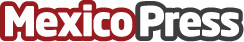 Comprometida la Fiscalía General para mantener la seguridad en el EstadoDatos de contacto:Nota de prensa publicada en: https://www.mexicopress.com.mx/comprometida-la-fiscalia-general-para-mantener_1 Categorías: Aguascalientes http://www.mexicopress.com.mx